Los ÁngelesDuración: 4 días 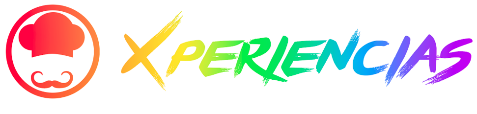 Salidas: diarias, 01 al 30 de junio 2024Mínimo 2 pasajeros.Servicios compartidos. Día 1.- Los ÁngelesLlegada al Aeropuerto Internacional de Los Ángeles y recibimiento. Nuestro guía profesional le dará la bienvenida y dará instrucciones e indicaciones importantes sobre su paquete. Explora Los Ángeles con Go City® Disfruta de un ahorro increíble y descubre las principales atracciones, todo con un solo pase. Desde clásicos del cine hasta caminatas por las colinas de Hollywood, tenemos todo lo que necesitas... (Pase de 2 atracciones incluido). Alojamiento.Día 2.- Los ÁngelesInaugurado en 1923, el emblemático Millennium Biltmore Hotel albergó un bar muy amigable para los homosexuales durante las dos guerras mundiales y fue el sitio de un hito temprano en el avance de los derechos de los homosexuales. En 1971, el Biltmore acogió la conferencia internacional de psicólogos y psiquiatras, que iba a declarar la terapia de electroshock como la "cura" para la homosexualidad. La reunión fue interrumpida por el Frente de Liberación Gay, que efectivamente forzó uno de los primeros diálogos entre los profesionales de la salud mental y la comunidad gay. Dos años después de ese incidente, la "homosexualidad" fue eliminada como un trastorno mental después de décadas de estigma y clasificación oficial errónea. Alojamiento.Día 3.- Los Ángeles (Comida incluida)El Black Cat en Silver Lake es justo lo que busca en su bar local: es cálido y acogedor, con un personal atento, un diseño atractivo, buena comida y cócteles. Pero hay mucho más en The Black Cat que una bulliciosa taberna de barrio. El Stonewall Inn en Nueva York es ampliamente considerado como el punto álgido que dio lugar al orgullo LGBTQ+. Sin embargo, el Black Cat original fue el sitio de una manifestación pacífica que tuvo lugar el 11 de febrero de 1967, dos años y medio antes de los disturbios de Stonewall de 1969. Una placa montada en el exterior de The Black Cat lo declara como "el sitio de la primera manifestación documentada de derechos civiles LGBTQ+ en la nación". En 2008, la Ciudad de Los Ángeles reconoció a El Gato Negro como Monumento Cultural Histórico No. 939.La manifestación que conmemora la placa surgió de las redadas policiales que tuvieron lugar en la víspera de Año Nuevo de 1967 en The Black Cat y otros bares gay de la zona. Uno de los organizadores y quizás el último participante sobreviviente de esa manifestación histórica, Alexei Romanoff fue el Gran Mariscal del Orgullo de Los Ángeles 2017. Su paquete incluye una tarjeta de regalo con un valor de $50 usd por persona para disfrutar de la excelente oferta gastronómica que el Black Cat ofrece. Traslados no incluidos. Alojamiento.Día 4.- Los ÁngelesA la hora indicada traslado al aeropuerto para tomar su vuelo de salida. Fin de nuestros servicios.SE NECESITA VISA PARA VISITAR ESTADOS UNIDOSIncluye:3 noches de alojamiento en hotel Categoría PrimeraTraslados de llegada y salida en servicio regularTarjeta de regalo por un valor de $50 USD por pasajero para ser usada en The Black Cat (Traslados no incluidos)Go City Pass de 2 atracciones en Los Ángeles No incluye:Boleto aéreoAsistencia de viaje básica.Alimentos no especificados Todo servicio no descrito en el precio incluyePropinas y gastos personalesVisa de Ingreso a USAImportante:Debido al impacto del Covid – 19, todos los tours están sujetos a cambios (días de operación, incluidos, pick up, horarios). En caso que algún tour no esté disponible en el momento del viaje, estaremos ofreciendo una alternativa de tour o el reembolso del mismo.NO SE ADMITEN MENORES.Los traslados a los parques pueden estar sujetos a un mínimo de 4 pasajeros para poder operar.Los hoteles están sujetos a cambio según la disponibilidad al momento de la reserva por el tour operador. En ciertas fechas, los hoteles propuestos no están disponibles debido a eventos anuales preestablecidos. En esta situación, se mencionará al momento de la reserva y confirmaremos los hoteles disponibles de la misma categoría de los mencionados.Habitaciones estándar. En caso de preferir habitaciones superiores favor de consultar.No se reembolsará ningún traslado o visita en el caso de no disfrute o de cancelación del mismo.El orden de las actividades puede tener modificacionesAl momento de su registro en el hotel, una tarjeta de crédito le será requerida, esto es con el fin de garantizar que usted se compromete a no dañar la habitación y dejarla en las mismas condiciones que le fue entregada. La Tarjeta de crédito le ayudara también para abrir crédito dentro de las instalaciones del hotel para consumo interno. Manejo de equipaje en el tour máximo de 1 maleta por persona. En caso de equipaje adicional costos extras pueden ser cobrados en destino.  Para poder confirmar los traslados debemos recibir la información completa a más tardar 30 días antes de la salida. Si no recibimos esta información el traslado se perderá sin reembolso.HOTELES PREVISTOS O SIMILARESHOTELES PREVISTOS O SIMILARESHOTELES PREVISTOS O SIMILARESCIUDADHOTELCAT.LOS ÁNGELESMILLENNIUM BILTMORE HOTEL LOS ÁNGELESPCHECK IN - 15:00HRS // CHECK OUT- 12:00HRSCHECK IN - 15:00HRS // CHECK OUT- 12:00HRSCHECK IN - 15:00HRS // CHECK OUT- 12:00HRSTARIFA POR PERSONA EN USDTARIFA POR PERSONA EN USDTARIFA POR PERSONA EN USDTARIFA POR PERSONA EN USDTARIFA POR PERSONA EN USDSOLO SERVICIOS TERRESTRESSOLO SERVICIOS TERRESTRESSOLO SERVICIOS TERRESTRESSOLO SERVICIOS TERRESTRESSOLO SERVICIOS TERRESTRESDBLTPLCPLSGLPRIMERA8807506801410TARIFA POR PERSONA EN USDTARIFA POR PERSONA EN USDTARIFA POR PERSONA EN USDTARIFA POR PERSONA EN USDTARIFA POR PERSONA EN USDSERVICIOS TERRESTRES Y AÉREOSSERVICIOS TERRESTRES Y AÉREOSSERVICIOS TERRESTRES Y AÉREOSSERVICIOS TERRESTRES Y AÉREOSSERVICIOS TERRESTRES Y AÉREOSDBLTPLCPLSGLPRIMERA113010009301660RUTA AÉREA PROPUESTA CON AEROMEXICO SALIENDO DE LA CIUDAD DE MÉXICO: MÉXICO - LOS ÁNGELES - MÉXICOIMPUESTOS (SUJETOS A CONFIRMACIÓN): 195 USD POR PASAJEROLOS VUELOS SUGERIDOS NO INCLUYEN FRANQUICIA DE EQUIPAJE - COSTO APROXIMADO 40 USD POR TRAMO POR PASAJERO.SUPLEMENTO PARA VUELOS DESDE EL INTERIOR DEL PAÍS - CONSULTAR CON SU ASESOR TRAVEL SHOPTARIFAS SUJETAS A DISPONIBILIDAD Y CAMBIO SIN PREVIO AVISO PROGRAMA NO ADMITE MENORES.VIGENCIA: 01 AL 30 DE JUNIO 2023CONSULTAR SUPLEMENTOS PARA TEMPORADA ALTA